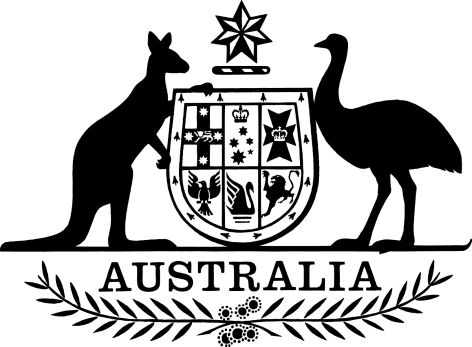 Public Governance, Performance and Accountability (Section 75 Transfers) Amendment Determination 2013-2014 (No. 2)I, Alan Greenslade, First Assistant Secretary, Financial Analysis, Reporting and Management, Department of Finance, make the following determination.Dated	27 March 2015Alan GreensladeFirst Assistant Secretary
Financial Analysis, Reporting and Management
Department of FinanceContents1	Name	12	Commencement	13	Authority	14	Schedules	1Schedule 1—Amendments	2Public Governance, Performance and Accountability (Section 75 Transfers) Determination 2013-2014	21  Name		This is the Public Governance, Performance and Accountability (Section 75 Transfers) Amendment Determination 2013-2014 (No. 2).2  Commencement		This instrument commences on the day after it is registered.3  Authority		This instrument is made under section 75 of the Public Governance, Performance and Accountability Act 2013.4  Schedules		Each instrument that is specified in a Schedule to this instrument is amended or repealed as set out in the applicable items in the Schedule concerned, and any other item in a Schedule to this instrument has effect according to its terms.Schedule 1—AmendmentsPublic Governance, Performance and Accountability (Section 75 Transfers) Determination 2013-20141  Section 5 (at the end of the table)Add:2  At the end of the determinationAdd: 	7  Amendment of Appropriation Act (No. 2) 2013-2014				The Appropriation Act (No. 2) 2013-2014 has effect as if Schedule 2 to that Act were amended by increasing or decreasing relevant appropriation items in accordance with the following table:Add: 	8  Amendment of Appropriation Act (No. 4) 2013-2014				The Appropriation Act (No. 4) 2013-2014 has effect as if Schedule 2 to that Act were amended by increasing or decreasing relevant appropriation items in accordance with the following table:5Department of Social ServicesDepartmental item+12,4476Department of Education and TrainingDepartmental item-12,447Amendment of appropriation itemsAmendment of appropriation itemsAmendment of appropriation itemsAmendment of appropriation itemsItemAgencyAppropriation itemIncrease (+)/
decrease(-)
($’000)1Department of Education and TrainingOther departmental item (Equity Injections)+3,8602Department of Industry and ScienceOther departmental item (Equity Injections)-3,860Amendment of appropriation itemsAmendment of appropriation itemsAmendment of appropriation itemsAmendment of appropriation itemsItemAgencyAppropriation itemIncrease (+)/
decrease(-)
($’000)1Department of Education and TrainingOther departmental item (Equity Injections)+14,2552Department of Industry and ScienceOther departmental item (Equity Injections)-14,255